TRIVIS - Střední škola veřejnoprávní a Vyšší odborná škola prevence kriminality 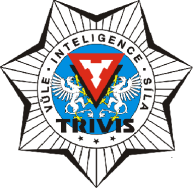 a krizového řízení Praha,s. r. o.Hovorčovická 1281/11 182 00  Praha 8 - Kobylisy OR  vedený Městským soudem v Praze, oddíl C, vložka 50353Telefon a fax: 283 911 561          E-mail : vos@trivis.cz                IČO 25 10 91 38Termíny zápočtů a zkoušek – JUDr. PhDr. Jana Firstová, PhD., LL.M.3.AV Kriminologie a prevence kriminality16.12.2021  9:00-11:00hod – uč. 1CV6.1.2022  9:00-11:00hod – uč. 3CV13.1.2022  9:00-11:00hod – uč. 1CV